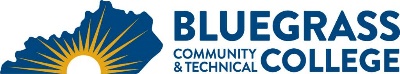 
Program Coordinator: Ty Sturdivant	E-mail: ty.sturdivant@kctcs.edu		Phone: 859-246-6634Program Website: https://bluegrass.kctcs.edu/education-training/program-finder/business-administration.aspx Student Name:		Student ID: Students must meet college readiness benchmarks as identified by the Council on Postsecondary Education or remedy the identified skill deficiencies. Graduation Requirements:Advisor Name__________________________________	Advisor Contact	________________________________First SemesterCreditHoursTermGradePrerequisitesNotesBAS 160 Introduction to Business3Same as MGT 160HOS 100 Introduction to Hospitality3ENG 101 Writing I3COM 181 Basic Public Speaking OR COM 252 Introduction to Interpersonal Communication 3Heritage or Humanities course3Total Semester Credit Hours15Second SemesterCr. Hrs.TermGradePrerequisitesNotesBAS 267 Introduction to Business Law 3MGT 283 Principles of Management 3BAS 160Same as BAS 283CIT 105 Introduction to Computers OR   OST 105 Introduction to Information Systems3ENG 102 Writing II3Natural Sciences course 3Total Semester Credit Hours15Third SemesterCr. Hrs.TermGradePrerequisitesNotesACC 201 Financial Accounting 3Quantitative Reasoning  College ReadinessHospitality Management Track Technical courses3Hospitality Management Track Technical courses3MKT 282 Principles of Marketing 3BAS 160Same as BAS 282Quantitative Reasoning course3See Additional InformationTotal Semester Credit Hours15Fourth SemesterCr. Hrs.TermGradePrerequisitesNotesACC 202 Managerial Accounting  3ACC 201BAS 260  Professional Development and Protocol2BAS 270 Business Employability Seminar1CIT 105 and sophomore standingCUL 100 Introduction to Culinary Arts2HOS 282 Tourism Marketing3Hospitality Management Track Technical course3Economics course3See Additional InformationTotal Semester Credit Hours17Total Degree Credit Hours6225% or more of Total Degree Credit Hours must be earned at BCTCCumulative GPA must be 2.0 or higherAdditional InformationQuantitative Reasoning course can be satisfied by MAT 105 Business Mathematics OR MAT 110 Applied Mathematics OR MAT 150 College Algebra or a Higher Level Quantitative Reasoning course.Economics course can be satisfied by ECO 201 Principles of Microeconomics OR ECO 202 Principles of Macroeconomics OR ECO 101 Contemporary Economic Issues.	Approved Hospitality Management Track Technical CoursesApproved Hospitality Management Track Technical CoursesApproved Hospitality Management Track Technical CoursesApproved Hospitality Management Track Technical CoursesCourseCr. Hrs.PrerequisitesNotesCOE 199 Cooperative Education ORBAS 280 Business Internship1-3CUL 105 Applied Introduction to Culinary Arts 2CUL 125 Sanitation and Safety2CUL 270  Human Relations Management3CUL 280 Cost and Control3HOS 160 Security for the Hospitality Industry3HOS 200 Cultural Heritage Tourism3HOS 210 Front Office Management3MGT 200 Small Business Management3BAS 160 (MGT 160)Same as BAS 200MGT 274 Human Resource Management3BAS 160 and BAS 283Fall onlySame as BAS 274MGT 290 Business Ethics and Self Management 3BAS 283 (MGT 283)Same as BAS 290Other BAS, CUL, or HOS courses approved by Program Coordinator3-9